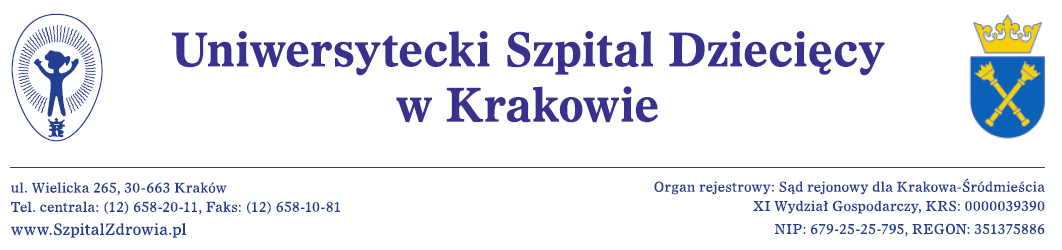 SPECYFIKACJA ISTOTNYCH WARUNKÓW ZAMÓWIENIADostawa próżniowo – aspiracyjnego zamkniętego układu do pobierania krwi wraz z dzierżawą półautomatycznego czytnika OB i wirówki nr postępowania EZP-271-2-91/2018.Postępowanie o udzielenie zamówienia prowadzone jest w trybie przetargu nieograniczonegona podstawie przepisów ustawy z dnia 29 stycznia 2004 r. Prawo zamówień publicznych (t.j. Dz.U. 2018 poz.1986 z późn. zm.) Zamówienie o wartości nie przekraczającej wyrażonej w złotych równowartość kwoty 144 000 euro.Ogłoszenie w Biuletynie Zamówień Publicznych nr -N-2019 z dnia 2019-02 r.Integralną część niniejszej SIWZ stanowią załączniki oznaczone jako:Załącznik nr 1 – Istotne Postanowienia UmowyZałącznik nr 2 – Formularz OfertyZałączniki nr 3 – Formularz Kalkulacja Cenowa – Opis Przedmiotu ZamówieniaZałącznik nr 4 – Oświadczenie własne Wykonawcy dotyczące spełniania warunków udziału w postępowaniuZałącznik nr 4a – Oświadczenie własne Wykonawcy dotyczące braku podstaw wykluczenia z postępowaniaOZNACZENIE ZAMAWIAJĄCEGO:Uniwersytecki Szpital Dziecięcy w Krakowieul. Wielicka 265, 30-663 Kraków REGON: 351375886NIP PL6792525795Tel: 12 658-20-11; fax: 12 658-10-81BGK o/Kraków, NR 22 1130 1150 0012 1146 4720 0010Strona internetowa, na której dostępna jest siwz:bip.usdk.pl Adres e-mail: zp@usdk.pl Godziny urzędowania: pn. - pt.: od godziny 7:40 do godziny 15:20 TRYB POSTĘPOWANIA:Przedmiotowe postępowanie prowadzone jest w trybie przetargu nieograniczonego o wartości poniżej wyrażonej w złotych równowartości kwoty 144 000 euro, na podstawie art. 39 w zw. z art. 24aa ustawy z dnia 29 stycznia 2004 roku – Prawo zamówień publicznych (t.j. Dz.U. 2015, poz. 2164, z późn. zm.). Stosownie do dyspozycji art. 24aa ustawy, zamawiający informuje, że w pierwszej kolejności dokona oceny ofert na podstawie kryteriów określonych w Rozdziale XIII SIWZ, a następnie zbada, czy wykonawca, którego oferta została najwyżej oceniona nie podlega wykluczeniu z postępowania oraz spełnia warunki udziału wskazane w Rozdziale V niniejszej SIWZ.OPIS PRZEDMIOTU ZAMÓWIENIA:Przedmiot zamówienia stanowią dostawy próżniowo – aspiracyjnego zamkniętego układu do pobierania krwi wraz z dzierżawą półautomatycznego czytnika OB i wirówki, z uwzględnieniem bieżących potrzeb zamawiającego. Szczegółowe wymagania dotyczące przedmiotu zamówienia, jego zakresu i przewidywanych ilości zawierają Załączniki nr 3 do SIWZ – Kalkulacja Cenowa – Opis Przedmiotu Zamówienia.Przedmiot zamówienia będzie dostarczany w opakowaniach producenta do siedziby zamawiającego na koszt i ryzyko wykonawcy. Odbiór przedmiotu zamówienia będzie dokonywany w siedzibie zamawiającego przez pracownika właściwej komórki organizacyjnej w oparciu o złożone zamówienie i dostarczone faktury.Wymagany okres niezmienności cen jednostkowych netto min. 12 miesięcy.Zamawiający żąda wskazania przez wykonawcę części zamówienia, której realizację zamierza powierzyć podwykonawcom wraz z podaniem firm/nazw podwykonawców.Oznaczenie kodowe CPV: 33.10.00.00-1 urządzenia medyczne Przez wyroby medyczne, należy rozumieć wyroby medyczne w rozumieniu ustawy z 20 maja 2010 r. 
o wyrobach medycznych (t.j. Dz.U. 2017r., poz. 211). Zaoferowane wyroby medyczne muszą być dopuszczone do obrotu i używania na zasadach określonych w ustawie o wyrobach medycznych.Zamawiający nie dopuszcza składania ofert częściowych.Zamawiający nie ustanawia maksymalnej liczby zadań, w których wykonawca może złożyć ofertę. Zamawiający nie ustanawia maksymalnej ilości zadań, które mogą zostać udzielone jednemu wykonawcy.TERMIN WYKONANIA:Realizacja przedmiotu zamówienia następować będzie sukcesywnie z uwzględnieniem bieżących potrzeb 
Zamawiającego przez okres 24 miesięcy od daty podpisania umowy. Poszczególne dostawy – na podstawie zamówień jednostkowych składanych faxem lub przy użyciu środków komunikacji elektronicznej, realizowane będą w terminach maksymalnych wynoszących odpowiednio:dla zamówień standardowych – do 7 dni roboczych od dnia złożenia zamówienia;Dostawy wraz z wniesieniem i rozładowaniem towaru odbywać się będą do magazynu zamawiającego. Odbioru dokonywać będzie osoba upoważniona. Pracownik w chwili odbioru zobowiązany będzie do zbadania, czy dostawa jest pod względem ilościowym i jakościowym zgodna z załączonymi dokumentami i umową. Zbadanie obejmuje przeliczenie ilości opakowań zbiorczych i ustalenie ich stanu, a w razie uszkodzenia opakowania zbiorczego sprawdzenie stanu jego zawartości. WARUNKI UDZIAŁU W POSTĘPOWANIU ORAZ PODSTAWY WYKLUCZENIA Z POSTĘPOWANIA:O zamówienie mogą ubiegać się wykonawcy, którzy:nie podlegają wykluczeniu z postępowania na podstawie art. 24 ust. 1 pkt. 12-23 oraz art. 24 ust. 5 pkt. 1  i pkt. 4 ustawy;spełniają warunki udziału w postępowaniu dotyczące:kwalifikacji i uprawnień do prowadzenia określonej działalności zawodowej – zamawiający nie ustanawia minimalnych wymagań w powyższym zakresie;sytuacji finansowej lub ekonomicznej – zamawiający nie ustanawia minimalnych wymagań w powyższym zakresie;zdolności technicznej i zawodowej – zamawiający nie ustanawia minimalnych wymagań w powyższym zakresie:W przypadku, gdy wobec wykonawcy zachodzą podstawy wykluczenia z postępowania wskazane w art.24 ust. 1 pkt. 13 i 14 oraz pkt. 16-20 lub ust. 5, może on na zasadach określonych w art. 24 ust. 8 ustawy przedstawić dowody, że podjęte przez niego środki zaradcze są wystarczające do uznania jego rzetelności; wykonawca nie podlega wykluczeniu, jeżeli zamawiający uwzględniając okoliczności i wagę czynu wykonawcy uzna przedstawione dowody za wystarczające.W przypadku, gdy wobec wykonawcy zachodzi podstawa wykluczenia określona w art. 24 ust. 1 pkt 19, może on przedstawić dowody potwierdzające, że jego udział w przygotowaniu postępowania nie zakłóci konkurencji. Wykonawca w celu potwierdzenia spełniania warunków udziału w postępowaniu może polegać na zasobach podmiotu trzeciego na zasadach określonych w art. 22a ustawy.Wykonawcy mogą wspólnie ubiegać się o udzielenie zamówienia na zasadach określonych w art. 23 ust. 1 ustawy. W tym celu wykonawcy ustanawiają Pełnomocnika do reprezentowania ich w postępowaniu, albo do reprezentowania ich w postępowaniu i do zawarcia umowy w sprawie zamówienia publicznego.WYKAZ OŚWIADCZEŃ LUB DOKUMENTÓW POTWIERDZAJĄCYCH SPEŁNIANIE WARUNKÓW UDZIAŁU W POSTĘPOWANIU ORAZ BRAK PODSTAW DO WYKLUCZNIA Z POSTĘOWANIA:Wykonawca załącza do oferty oświadczenie w zakresie wskazanym w załączniku nr 4 i 4a do SIWZ. Informacje zawarte w oświadczeniu stanowią wstępne potwierdzenie, że Wykonawca spełnia warunki udziału oraz nie podlega wykluczeniu z postępowania.W przypadku wspólnego ubiegania się o zamówienie oświadczenie powyżej składa każdy wykonawca.W przypadku powołania się na zasoby podmiotu trzeciego, wykonawca składa oświadczenie dotyczące tego podmiotu.W przypadku, gdy wykonawca przewiduje udział podwykonawców w realizacji zamówienia składa – na  żądanie zamawiającego – oświadczenie, o którym mowa w pkt. 1 dotyczące podwykonawców.Wykonawca, którego oferta została najwyżej oceniona, w terminie wyznaczonym przez zamawiającego, nie krótszym niż 5 dni, składa:aktualny odpis z właściwego rejestru lub centralnej ewidencji i informacji o działalności gospodarczej Rzeczypospolitej Polskiej wystawiony nie wcześniej niż 6 miesięcy przed upływem terminu składania ofert w postępowaniu;oświadczenie wykonawcy o braku orzeczenia wobec niego tytułem środka zapobiegawczego zakazu ubiegania się o zamówienia publiczne.dopuszczenie do obrotu wymagane prawem z uwzględnieniem ustawy o wyrobach medycznych z dnia 
20.05.2010r.W terminie do 3 dni od dnia publikacji na stronie internetowej zamawiającego informacji, o której mowa w art. 86 ust. 5 ustawy, każdy wykonawca składa oświadczenie o przynależności lub braku przynależności do tej samej grupy kapitałowej, o której mowa w art. 24 ust. 1 pkt. 23 ustawy. Wraz z oświadczeniem wykonawca może przedłożyć dokumenty potwierdzające, że powiązania z innym wykonawcą nie prowadzą do zakłócenia konkurencji w postępowaniu. Wykonawca mający siedzibę lub miejsce zamieszkania poza terytorium Rzeczypospolitej Polskiej, zamiast dokumentu wskazanego w pkt. 5 ppkt.1 niniejszego rozdziału składa dokument wystawiony w kraju, w którym ma siedzibę lub miejsce zamieszkania potwierdzający, że nie otwarto jego likwidacji, ani nie ogłoszono upadłości – wystawione  nie wcześniej niż 6 miesięcy przed upływem terminu składania ofert;Jeżeli w kraju w którym wykonawca ma siedzibę lub miejsce zamieszkania nie wystawia się dokumentu, o którym mowa w pkt. 7, zastępuje się go dokumentem zawierającym odpowiednio oświadczenie wykonawcy, ze wskazaniem osoby albo osób uprawnionych do jego reprezentacji, lub oświadczenie osoby, której dokument miał dotyczyć, złożone przed notariuszem lub przed organem sądowym, administracyjnym albo organem samorządu zawodowego lub gospodarczego właściwym ze względu na siedzibę lub miejsce zamieszkania wykonawcy lub miejsce zamieszkania tej osoby.INFORMACJA O SPOSOBIE POROZUMIEWANIA SIĘ ZAMAWIAJĄCEGO Z WYKONAWCAMI:Postępowanie o udzielenie zamówienia prowadzi się z zachowaniem formy pisemnej, w języku polskim.Oświadczenia, wnioski, zawiadomienia oraz informacje są przekazywane faksem lub drogą elektroniczną. Zawsze dopuszczalna jest forma pisemna. Zamawiający dopuszcza przekazywanie powyższych dokumentów faksem na numer: (12) 658 10 81 oraz w formie elektronicznej na adres: zp@usdk.pl.Zamawiający preferuje korespondencję w formie elektronicznej. Wnioski o wyjaśnienie treści specyfikacji należy przesyłać na adres mailowy podany w pkt. 3 niniejszego rozdziału w formie umożliwiającej kopiowanie treści pisma i wklejenie jej do innego dokumentu. W przypadku przesłania pisma w formie elektronicznej nie ma potrzeby przesyłania go dodatkowo pocztą lub faksem.Forma pisemna zastrzeżona jest do złożenia oferty wraz z załącznikami, w tym oświadczeń i dokumentów potwierdzających spełnianie warunków udziału w postępowaniu, oświadczeń i dokumentów potwierdzających spełnianie przez oferowany przedmiot zamówienia wymagań określonych przez zamawiającego, oświadczeń o braku podstaw do wykluczenia, listy podmiotów należących do tej samej grupy kapitałowej, o której  mowa w art. 24 ust. 1 pkt 23 ustawy/informacji o tym, że wykonawca nie należy do grupy kapitałowej, pełnomocnictwa oraz uzupełnień, złożonych na wezwanie zamawiającego.Przesłanie korespondencji na inny adres lub numer niż zostało to określone powyżej może skutkować tym, że zamawiający nie będzie mógł zapoznać się z treścią przekazanej informacji we właściwym terminie.Osobą uprawnioną do porozumiewania się z wykonawcami jest:w sprawach formalnych – Magdalena Ścisło- Sekcja ds. Zamówień PublicznychZamawiający nie zamierza zwoływać zebrania wykonawców.WYMAGANIA DOTYCZĄCE WADIUM:Zamawiający nie wymaga wniesienia wadium.TERMIN ZWIĄZANIA OFERTĄ:Wykonawca pozostaje związany złożoną ofertą przez okres 30 dni. Okres związania rozpoczyna bieg wraz z upływem terminu składania ofert w postępowaniu.Wykonawca samodzielnie lub na wniosek zamawiającego może przedłużyć termin związania ofertą, z tym że zamawiający może tylko raz, co najmniej na 3 dni przed upływem terminu związania ofertą, zwrócić się do wykonawców o wyrażenie zgody na przedłużenie tego terminu o oznaczony okres, nie dłuższy jednak niż 60 dni. Odmowa skutkuje odrzuceniem oferty.OPIS SPOSOBU PRZYGOTOWANIA OFERTY:Wymagania podstawowe:Każdy Wykonawca może złożyć tylko jedną ofertę.Ofertę należy przygotować ściśle według wymagań określonych w niniejszej SIWZ.Wykonawcy ponoszą wszelkie koszty związane z przygotowaniem i złożeniem oferty.Zaleca się sporządzenie oferty na formularzach stanowiących załączniki do SIWZ lub ściśle według wzorów.Oferta winna być podpisana zgodnie z zasadami reprezentacji wskazanymi we właściwym rejestrze. Jeśli osoba/osoby podpisująca ofertę działa na podstawie pełnomocnictwa, to pełnomocnictwo to musi w swej treści wyraźnie wskazywać uprawnienie do podpisania oferty. Zamawiający uznaje, że podpisem jest: złożony własnoręcznie znak, z którego można odczytać imię i nazwisko podpisującego, a jeżeli własnoręczny znak jest nieczytelny lub nie zawiera imienia i nazwiska to musi być on uzupełniony napisem (np. w formie odcisku stempla), z którego można odczytać imię i nazwisko podpisującego;Pełnomocnictwo – do reprezentowania wykonawcy w postępowaniu albo do reprezentowania wykonawcy w postępowaniu i zawarcia umowy w sprawie zamówienia publicznego, jeżeli osoba reprezentująca wykonawcę w postępowaniu o udzielenie zamówienia nie jest wskazana jako upoważniona do jego reprezentacji we właściwym rejestrze lub ewidencji działalności gospodarczej.Forma oferty:Oferta musi być napisana w języku polskim, na maszynie do pisania, komputerze, ręcznie długopisem lub nieścieralnym atramentem w sposób gwarantujący jej odczytanie.Zaleca się, aby wszystkie zapisane strony oferty (a nie kartki) wraz z załącznikami były ponumerowane według formuły numer strony/ilość wszystkich stron.Zaleca się sporządzenie spisu treści zawierającego wykaz dokumentów wchodzących w skład oferty.Zaleca się zabezpieczenie oferty przed zdekompletowaniem poprzez jej zszycie lub zbindowanie.Wszystkie miejsca w ofercie, w których wykonawca naniósł zmiany muszą być opatrzone podpisem osoby podpisującej ofertę.Dokumenty sporządzone w języku obcym wykonawca składa wraz z tłumaczeniem na język polski. Poświadczenia tłumaczenia dokonuje wykonawca.Dokumenty wchodzące w skład oferty mogą być przedstawiane w formie  oryginałów lub poświadczonych przez wykonawcę za zgodność z oryginałem  kopii,  natomiast w przypadku  pełnomocnictwa w formie oryginału lub kopii poświadczonej notarialnie.Oświadczenia sporządzane na podstawie wzorów stanowiących załączniki do niniejszej SIWZ powinny być złożone w formie oryginału.W przypadku wszystkich kopii dokumentów załączonych do oferty, podpisujący ofertę zobowiązany jest poświadczyć za zgodność  kopię z adnotacją np. „Poświadczam  za zgodność z oryginałem – dnia …………..” podpis i pieczątka imienna osoby dokonującej poświadczenia.Zawartość oferty:Wypełniony i podpisany Formularz Ofertowy – załącznik nr 2 do SIWZ,Wypełniony i podpisany Formularz – Kalkulacja Cenowa – Opis Przedmiotu Zamówienia – załącznik nr 3 do SIWZ,Wypełnione i podpisane załączniki nr 4 i 4a SIWZ,Stosowne Pełnomocnictwo,Oświadczenie producenta o kompatybilności elementów systemu w przypadku zaoferowania produktów od różnych producentów,Oświadczenie producenta, że zaoferowane probówko – strzykawki do surowicy mają zapewnić pozyskiwanie surowicy w okresie 20-30 min,Materiały informacyjne, w szczególności: ulotki, katalogi, foldery reklamowe lub instrukcje obsługi      oferowanych produktów dla potwierdzenia i weryfikacji informacji zawartych w formularzu             cenowym,Próbki oferowanych produktów. 	Na opakowaniu należy umieścić dokładny opis:Uniwersytecki Szpital Dziecięcy w Krakowieul. Wielicka 265, 30-663 KrakówOferta w trybie przetargu nieograniczonego na: Dostawę próżniowo-aspiracyjnego zamkniętego układu do pobierania krwi wraz z dzierżawą półautomatycznego czytnika OB i wirówki nr postępowania EZP-271-2-91/2018 NIE OTWIERAĆ PRZED: 2019-         GODZ. 11:00PRÓBKIZamawiający wymaga dostarczenia próbek wraz z ofertą po jednym opakowaniu handlowym dla każdej pozycji. Wzory oferowanych wyrobów stanowią wymagany załącznik do oferty i muszą być identyczne jak oferowane wyroby - należy dołączyć:Spis wzorów z podaniem producenta i numerem katalogowym.Każda próbka powinna być oznaczona numerem pozycji, której dotyczy. Wzory powinny być zapakowane w jednostkowe opakowania handlowe z oznaczeniem w języku         polskim.Wzory oferowanych wyrobów powinny być umieszczone w zamkniętym opakowaniu zbiorczym         (kartonie, torebce foliowej, kopercie itp.), oznakowanym nazwą wykonawcy.11. W przypadku wykonawców wspólnie ubiegających się o udzielenie zamówienia, dokument ustanawiający pełnomocnika do reprezentowania ich w postępowaniu o udzielenie zamówienia albo do reprezentowania ich w postępowaniu i zawarcia umowy w sprawie niniejszego zamówienia publicznego.12.	Informacje składane w trakcie postępowania, stanowiące tajemnicę przedsiębiorstwa w rozumieniu przepisów ustawy z dnia 16 kwietnia 1993r. – o zwalczaniu nieuczciwej konkurencji (t.j. Dz.U. 2003r., nr 153, poz. 1503, z późn. zm.), co do których wykonawca nie później niż w terminie składania ofert zastrzegł, że nie mogą być one udostępnione innym uczestnikom postępowania oraz wykazał, iż zastrzeżone informacje stanowią tajemnicę przedsiębiorstwa, muszą być oznaczone klauzulą: „DOKUMENT STANOWI TAJEMNICĘ PRZEDSIĘBIORSTWA”. Wykonawca nie może zastrzec informacji, o których mowa w art. 86 ust. 4 ustawy z dnia 29 stycznia 2004r. – Prawo zamówień publicznych (t.j. Dz.U. 2017, poz. 1579).13.	W przypadku złożenia oferty, której wybór prowadziłby do powstania u zamawiającego obowiązku podatkowego zgodnie z przepisami o podatku od towarów i usług, zamawiający w celu oceny takiej oferty  dolicza do przedstawionej w niej ceny podatek od towarów i usług, który miałby obowiązek rozliczyć zgodnie z tymi przepisami. Wykonawca, składając ofertę, informuje zamawiającego, czy wybór oferty będzie prowadzić do powstania u zamawiającego obowiązku podatkowego, wskazując nazwę (rodzaj) towaru lub usługi, których dostawa lub świadczenie będzie prowadzić do jego powstania, oraz wskazując ich wartość bez kwoty podatku. Jeżeli złożono ofertę, której wybór prowadziłby do powstania u zamawiającego obowiązku podatkowego zgodnie z przepisami o podatku od towarów i usług, do ceny najkorzystniejszej oferty lub oferty z najniższą ceną dolicza się podatek od towarów i usług, który zamawiający miałby obowiązek rozliczyć zgodnie z tymi przepisami. W związku z tym, w takim przypadku cena podana przez wykonawcę w ofercie jako „cena brutto” nie może zawierać podatku VAT, który zamawiający będzie miał obowiązek rozliczyć. Zamawiający jest zarejestrowany dla potrzeb transakcji wewnątrzwspólnotowych i posiada NIP PL679-25-25-795.14 KLAUZULA INFORMACYJNA - RODOOBOWIĄZEK INFORMACYJNY wynikający z art. 13 ust. 1 i 2 Rozporządzenia Parlamentu Europejskiego i Rady (UE) 2016/679 z dnia 27 kwietnia 2016 r. w sprawie ochrony osób fizycznych w związku z przetwarzaniem danych osobowych i w sprawie swobodnego przepływu takich danych oraz uchylenia dyrektywy 95/46/WE (ogólne rozporządzenie o ochronie danych) (Dz. Urz. UE L 119 z 04.05.2016, str. 1), zwane dalej „RODO”:Zamawiający Uniwersytecki Szpital Dziecięcy w Krakowie wypełnia obowiązek informacyjny wynikający z art. 13 ust. 1 i 2 Rozporządzenia Parlamentu Europejskiego i Rady (UE) 2016/679 z dnia 27 kwietnia 2016 r. w sprawie ochrony osób fizycznych w związku z przetwarzaniem danych osobowych i w sprawie swobodnego przepływu takich danych oraz uchylenia dyrektywy 95/46/WE (ogólne rozporządzenie o ochronie danych) (Dz. Urz. UE L 119 z 04.05.2016, str. 1), zwane dalej „RODO”. Zgodnie z art. 13 ust. 1 i 2 RODO Zamawiający informuje, że: Administratorem, czyli podmiotem decydującym o tym, w jaki sposób będą przetwarzane   Państwa dane osobowe jest:Uniwersytecki Szpital Dziecięcy w Krakowie (dalej „Szpital”)adres: ul. Wielicka 265, 30-663 Kraków, tel. 12 658 2011, e-mail: sekretariat@usdk.plInspektor ochrony danychSzpital wyznaczył Inspektora ochrony danych. Jest to osoba, z którą możecie się Państwo kontaktować we wszystkich sprawach dotyczących przetwarzania danych osobowych oraz korzystania z praw związanych z przetwarzaniem danych. Z Inspektorem można  kontaktować się w następujący sposób:listownie na adres: Uniwersytecki Szpital Dziecięcy w Krakowie, ul. Wielicka 265, 
30-663 Kraków z dopiskiem „Inspektor ochrony danych”poprzez e-mail: iod@usdk.pltelefonicznie: 12 333 9409 Cele i podstawa prawna przetwarzania Państwa danych osobowych przez SzpitalPaństwa dane osobowe będą przetwarzane w celu przeprowadzenia postępowania o udzielenie zamówienia publicznego a  w przypadku wyboru oferty – do realizacji umowy.Państwa dane osobowe przetwarzane będą na podstawie art. 6 ust. 1 lit. c) RODO w związku z przepisami ustawy z dnia 29 stycznia 2004 roku Prawo zamówień publicznych.Informacja o kategoriach odbiorców danych osobowychOdbiorcami Państwa danych osobowych będą osoby lub podmioty, którym udostępniona zostanie dokumentacja postępowania w oparciu o przepisy ustawy z dnia 29 stycznia 2004 roku Prawo zamówień publicznych. Dane osobowe będą udostępniane  wykonawcom oraz wszystkim zainteresowanym, a także podmiotom przetwarzającym dane na podstawie zawartych umów.Na podstawie przepisów ustawy o dostępie do informacji publicznej odbiorcą danych może być każdy, przy czym  prawo do informacji publicznej podlega ograniczeniu w zakresie i na zasadach określonych w przepisach o ochronie informacji niejawnych oraz o ochronie innych tajemnic ustawowo chronionych.Ograniczenie dostępu do Państwa danych może wystąpić jedynie w szczególnych przypadkach jeśli jest to uzasadnione ochroną prywatności zgodnie z art. 8 ust. 4 pkt 1 i 2 ustawy z dnia 29 stycznia 2004 roku Prawo zamówień publicznych.Dane osobowe mogą przetwarzać, na podstawie umów powierzenia zgodnie z art. 28 RODO, dostawcy usług dla Szpitala, w tym m.in. podmioty zapewniające obsługę i wsparcie systemów teleinformatycznych, dostawcy usług związanych z utylizacją dokumentacji oraz innych nośników zawierających dane osobowe.Przekazywanie danych osobowych poza Europejski Obszar GospodarczySzpital nie planuje przekazywania Państwa danych osobowych poza Europejski Obszar Gospodarczy.Okres przechowywania Państwa danych osobowychDane osobowe Wykonawcy będą przechowywane przez okres obowiązywania umowy a następnie 4 lata, albo w przypadku zamówień współfinansowanych ze środków UE lub innych programów   - zgodnie z warunkami realizowanych programów-, począwszy od 1 stycznia roku kalendarzowego następującego po zakończeniu okresu obowiązywania umowy. Okresy te dotyczą również Wykonawców, którzy złożyli oferty  i  nie zostały one uznane, jako najkorzystniejsze (nie zawarto z tymi Wykonawcami umowy).Dane osobowe będą przetwarzane zgodnie z przepisami regulującymi państwowe zasoby archiwalne.Przysługujące Państwu uprawnienia związane z przetwarzaniem danych osobowychW odniesieniu do danych pozyskanych w związku z prowadzonym postępowaniem o udzielenie zamówienia publicznego przysługują Państwu następujące uprawnieniana podstawie art. 15 RODO prawo dostępu do swoich danych oraz otrzymania ich kopii, na podstawie art. 16 RODO prawo do sprostowania (poprawiania) swoich danych1), •	na podstawie art. 18 RODO prawo żądania od administratora ograniczenia przetwarzania danych osobowych z zastrzeżeniem przypadków, o których mowa w art. 18 ust. 2 RODO2),W celu skorzystania z powyższych praw należy skontaktować się z Administratorem lub Inspektorem ochrony danych. Dane kontaktowe wskazano powyżej.Nie przysługuje Państwu:w związku z art. 17 ust. 3 lit. b, d lub e RODO prawo do usunięcia danych osobowych,prawo do przenoszenia danych osobowych, o którym mowa w art. 20 RODO,na podstawie art. 21 RODO prawo sprzeciwu, wobec przetwarzania danych osobowych, gdyż podstawą prawną przetwarzania Pani/Pana danych osobowych jest art. 6 ust. 1 lit. c) RODO. Prawo wniesienia skargiPrzysługuje Państwu prawo wniesienia skargi do organu nadzorczego zajmującego się ochroną danych osobowych, tj. Prezesa Urzędu Ochrony Danych Osobowych.2.10.Informacje o zautomatyzowanym podejmowaniu decyzjiW odniesieniu do Państwa danych osobowych decyzje nie będą podejmowane w sposób zautomatyzowany  (bez udziału człowieka), stosownie do art. 22 RODO.2.11.Obowiązek podania danych osobowychPodanie danych jest dobrowolne, jednakże ich niepodanie może uniemożliwić Zamawiającemu dokonanie oceny spełniania warunków udziału w postępowaniu oraz zdolności wykonawcy do należytego wykonania zamówienia, co skutkować może wykluczeniem wykonawcy z postępowania lub odrzuceniem jego oferty.  2.12.Po stronie Wykonawcy leży obowiązek uzyskania zgody osoby fizycznej na wskazanie jej danych w postępowaniu o udzielenie zamówienia, w tym w składanej ofercie.-------------------------------------------------------------------------------------------------1 Wyjaśnienie: skorzystanie z prawa do sprostowania nie może skutkować zmianą wyniku postępowania o udzielenie zamówienia publicznego ani zmianą postanowień umowy w zakresie niezgodnym z ustawą z dnia 29 stycznia 2004 roku Prawo zamówień publicznych oraz nie może naruszać integralności protokołu oraz jego załączników2 Wyjaśnienie: prawo do ograniczenia przetwarzania nie ma zastosowania w odniesieniu do przechowywania, w celu zapewnienia korzystania ze środków ochrony prawnej lub w celu ochrony praw innej osoby fizycznej lub prawnej, lub z uwagi na ważne względy interesu publicznego Unii Europejskiej lub państwa członkowskiego.MIEJSCE ORAZ TERMIN SKLADANIA I OTWARCIA OFERT:Ofertę należy złożyć w zamkniętej kopercie do dnia 20.02.2019r. do godz. 10:45 w siedzibie Zamawiającego, pokój nr 2H-06b – Sekcja ds. Zamówień Publicznych. Koperta powinna być zamknięta w sposób gwarantujący zachowanie w poufności jej treści oraz zabezpieczający jej nienaruszalność do terminu  otwarcia ofert. Koperta powinna być zaadresowana według poniższego wzoru: Uniwersytecki Szpital Dziecięcy w Krakowieul. Wielicka 265, 30-663 Kraków      oraz opatrzona adnotacją: „Oferta w trybie przetargu nieograniczonego na dostawę próżniowo-aspiracyjnego zamkniętego układu do pobierania krwi wraz z dzierżawą półautomatycznego czytnika OB i wirówki na potrzeby Uniwersyteckiego Szpitala Dziecięcego w Krakowie nr EZP-271-2-91/2018nie otwierać przed……….…2019r. godz. ……….” (wypełnia Wykonawca) i opatrzona nazwą oraz dokładnym 
adresem Wykonawcy.Wykonawca przed upływem terminu do składania ofert może zmienić lub wycofać ofertę. W przypadku zmiany oferty wykonawca winien złożyć jednoznaczne pisemne oświadczenie o tym co i jak zostało zmienione oraz dokumenty wymagane w związku ze zmianą. Całość powinna być złożona w kopercie oznakowanej „ZMIANA OFERTY”. W przypadku wycofania oferty wykonawca winien złożyć jednoznaczne pisemne oświadczenie o wycofaniu oferty. Podczas otwarcia ofert zamawiający sprawdzi skuteczność złożonego oświadczenia w powiązaniu z dokumentami złożonymi w ofercie, której dotyczy zmiana. W przypadku skutecznego wycofania oferty informacje w niej zawarte nie zostaną odczytane – zostanie ona zwrócona wykonawcy bez otwierania. Ofertę złożoną po terminie zamawiający zwraca wykonawcy na zasadach określonych w art. 84 ust.2 ustawy z dnia 29 stycznia 2004 r. – Prawo zamówień publicznych, za zaliczeniem pocztowym.Otwarcie ofert jest jawne. Bezpośrednio przed otwarciem ofert zamawiający poda kwotę, jaką zamierza przeznaczyć na sfinansowanie zamówienia.Podczas otwarcia ofert zamawiający poda nazwy i adresy wykonawców, a także informacje dotyczące ceny, terminu wykonania zamówienia, warunków płatności, zawartych w ofercie.Niezwłocznie po otwarciu ofert zamawiający zamieści na stronie internetowej http://www.szpitalzdrowia.pl/o-szpitalu/zamowienia-publiczne-i-bip/ informacje dotyczące kwoty, jaką zamierza przeznaczyć na sfinansowanie zamówienia, firm oraz adresów wykonawców, którzy złożyli oferty w terminie, ceny, terminu wykonania zamówienia, okresu gwarancji i warunków płatności zawartych w ofertach.OPIS SPOSOBU OBLICZENIA CENY:Cenę oferty należy obliczyć przy zachowaniu następujących założeń:Wartość brutto pozycji z formularza cenowego – według algorytmu: (ilość x cena jednostkowa netto) + [(ilość x cena jednostkowa netto) x stawka podatku VAT)] = wartość brutto, która stanowi  cenę brutto oferty.cena, o której mowa w pkt a musi zawierać wszystkie koszty związane z realizacją zamówienia wynikające wprost z Opisu Przedmiotu Zamówienia, jak również inne koszty wynikające z umowy, której istotne postanowienia stanowią załącznik nr 1 do niniejszej SIWZ.Cenę oferty należy określać z dokładnością do dwóch miejsc po przecinku. Cenę oferty zaokrągla się do pełnych groszy, przy czym końcówki poniżej 0,5 gr pomija się, a końcówki 0,5 grosza i wyższe zaokrągla się do 1 grosza. Cenę należy podać w zł. Wszelkie rozliczenia Jeżeli cena nie zostanie obliczona w powyższy sposób zamawiający przyjmie, że prawidłowo podano cenę netto jednego opakowania jednostkowego i poprawi pozostałe wartości cenowe zgodnie ze sposobem obliczenia ceny, o ile wykonawca podał prawidłową ilość oferowanych produktów.W przypadku podania przez wykonawcę cen w walutach innych niż PLN, zamawiający jako kurs przeliczeniowy waluty przyjmie kurs NBP z dnia publikacji ogłoszenia w Biuletynie Zamówień Publicznych. Tabele kursów walut dostępne są pod następującym adresem internetowym: http://www.nbp.pl/home.aspx?f=/Kursy/kursy.htm OPIS KRYTERIÓW OCENY OFERT:Oferty zostaną ocenione przez Zamawiającego w oparciu o następujące kryteria i ich znaczenie: Obliczenia w kryteriach dokonywane będą do dwóch miejsc po przecinku, przy zastosowaniu zaokrąglania punktów według następującej zasady: gdy trzecia cyfra po przecinku wynosi 5 lub jest większa niż 5, zaokrąglenie drugiej cyfry po przecinku następuje w górę o jeden, a jeżeli trzecia cyfra po przecinku jest niższa od 5, to cyfra ta zostaje skreślona, a druga cyfra po przecinku nie ulega zmianie. W przypadku złożenia oferty, której wybór prowadziłby do powstania u zamawiającego obowiązku podatkowego zgodnie z przepisami o podatku od towarów i usług, zamawiający w celu oceny takiej oferty dolicza do przedstawionej w niej ceny podatek od towarów i usług, który miałby obowiązek rozliczyć zgodnie z tymi przepisami. Wykonawca, składając ofertę, informuje zamawiającego, czy wybór oferty będzie prowadzić do powstania u zamawiającego obowiązku podatkowego, wskazując nazwę (rodzaj) towaru lub usługi, których dostawa lub świadczenie będzie prowadzić do jego powstania, oraz wskazując ich wartość bez kwoty podatku. Zamawiający jest zarejestrowany dla potrzeb transakcji wewnątrzwspólnotowych i posiada NIP PL679-25-25-795.Jeżeli nie można wybrać oferty najkorzystniejszej z uwagi na to, że dwie lub więcej ofert przedstawia taki sam bilans ceny lub kosztu i innych kryteriów oceny ofert, zamawiający spośród tych ofert wybiera ofertę z najniższą ceną lub najniższym kosztem, a jeżeli zostały złożone oferty o takiej samej cenie  lub koszcie, zamawiający wzywa wykonawców, którzy złożyli te oferty, do złożenia w terminie określonym przez zamawiającego ofert dodatkowych.Zamawiający podpisze umowę z wykonawcą, którego oferta zawiera najkorzystniejszy bilans w podanych kryteriach spośród ofert niepodlegających odrzuceniu. Pozostałe oferty zostaną ocenione wg algorytmu, określonego w pkt 1 niniejszego rozdziału SIWZ.FORMALNOŚCI POPRZEDZAJĄCE ZAWARCIE UMOWY:Wykonawca, którego oferta zostanie wybrana jako najkorzystniejsza, zobowiązany będzie do podpisania umowy na warunkach  określonych w istotnych postanowieniach umowy zawartych w załączniku nr 1 do SIWZ. W przypadku wyboru oferty złożonej przez wykonawców wspólnie ubiegających się o udzielenie zamówienia publicznego zamawiający może żądać - przed zawarciem umowy w sprawie zamówienia publicznego - umowy regulującej współpracę tych wykonawców. Zamawiający oceni czy umowa konsorcjum nie zmierza do obejścia zakazu wynikającego z art. 54 ust. 5 ustawy o działalności leczniczej (t.j. Dz. U. z 2015 r. poz. 618 z późn. zm.), w szczególności w świetle wykładni dokonanej przez Sąd Najwyższy w wyroku z dnia 2 czerwca 2016r. (sygn. I CSK 486/15, dostępny pod adresem: http://www.sn.pl/sites/orzecznictwo/Orzeczenia3/I%20CSK%20486-15-1.pdf). Umowa z wybranym wykonawcą zostanie zawarta w miejscu i terminie określonym przez zamawiającego. Dwukrotne nieusprawiedliwione przez wykonawcę niestawienie się w wyznaczonym terminie do podpisania umowy uznaje się za odstąpienie od zawarcia umowy, co upoważni zamawiającego do przeprowadzenia procedury zgodnie z art. 94 ust. 3 ustawy.Zamawiający prześle umowę wykonawcy, którego oferta została wybrana na jego wniosek wyrażony na piśmie.Umowa zostanie sporządzona w trzech egzemplarzach: dwa dla zamawiającego, jeden dla wykonawcy.WYMAGANIA DOTYCZĄCE ZABEZPIECZENIA NALEŻYTEGO WYKONANIA UMOWY:Zamawiający nie wymaga wniesienia zabezpieczenia należytego wykonania umowy.ISTOTNE POSTANOWIENIA, KTÓRE ZOSTANĄ WPROWADZONE DO TREŚCI UMOWY:Istotne dla stron postanowienia, które zostaną wprowadzone do treści umowy w sprawie zamówienia publicznego, stanowią załącznik nr 1 do niniejszej specyfikacji.POUCZENIE O ŚRODKACH OCHRONY PRAWNEJ:Wykonawcy przysługują środki ochrony prawnej przewidziane w Dziale VI ustawy. POSTANOWIENIA KOŃCOWEW sprawach nieuregulowanych w niniejszej SIWZ stosuje się przepisy ustawy z dnia 29 stycznia 2004 roku – Prawo zamówień publicznych (t.j. Dz.U. 2015, poz. 2164, z późn. zm.), a także przepisy aktów wykonawczych do ustawy.Kraków dnia 12.02.2019r. ZATWIERDZAMZ-ca Dyrektora ds. Lecznictwalek. med. Andrzej BałagaZałącznik nr 1 do SIWZUMOWA NR EZP-272/………/2019ISTOTNE POSTANOWIENIA UMOWY (IPU)Dostawa próżniowo – aspiracyjnego zamkniętego układu do pobierania krwi wraz z dzierżawą półautomatycznego czytnika OB i wirówkiZawarta w dniu ……………..2019 roku w Krakowie w rezultacie wyboru najkorzystniejszej oferty w postępowaniu o udzielenie zamówienia publicznego prowadzonym w trybie przetargu nieograniczonego, o wartości  nie przekraczającej wyrażoną w złotych równowartość kwoty 144 000 euro, na podstawie przepisów ustawy z dnia 29 stycznia 2004 r. – Prawo zamówień publicznych (zwanej dalej ustawą lub ustawą Pzp.), Dostawa próżniowo – aspiracyjnego zamkniętego układu do pobierania krwi wraz z dzierżawą półautomatycznego czytnika OB i wirówki.Numer postępowania: EZP-271-2-91/2018pomiędzy:Uniwersyteckim Szpitalem Dziecięcym w Krakowie, ul. Wielicka 265, 30-663 Kraków zarejestrowanym w Sądzie Rejonowym dla Krakowa -Śródmieścia w Krakowie, XI Wydział Gospodarczy Krajowego Rejestru Sądowego  pod numerem KRS: 0000039390, NIP 679-25-25-795; REGON 351375886,zwanym dalej ZAMAWIAJĄCYMw imieniu którego działają: ……………………………….a……………………………….*zwanym dalej WYKONAWCĄ,w imieniu którego działa :……………………………….[PODMIOTY WYSTĘPUJĄCE WSPÓLNIE] (*jeśli dotyczy)*W przypadku, gdy Zamawiający dokona wyboru oferty złożonej przez podmioty występujące wspólnie, do umowy zostanie wpisane postanowienie o ponoszeniu przez te podmioty solidarnej odpowiedzialności  za wykonanie niniejszej umowy oraz sposobie reprezentacji podmiotów wobec Zamawiającego w związku z wykonywaniem niniejszej umowy, o następującej treści:„ponoszących solidarnie odpowiedzialność za wykonanie niniejszej umowy w całym okresie jej realizacji aż do upływu najdłuższego terminu obowiązywania gwarancji jakości lub rękojmi za wady. Ww. solidarna odpowiedzialność wobec Zamawiającego nie jest uzależniona od wewnętrznych uregulowań Wykonawcy w tym zawartych umów lub porozumień  i dotyczy również rozliczenia się między podmiotami występującymi wspólnie  w tym stronami spółki cywilnej lub uczestnikami Konsorcjum i ich podwykonawcami.  Zamawiający może w ramach odpowiedzialności solidarnej żądać wykonania umowy w całości od wszystkich Wykonawców wspólnie ubiegających się o udzielenie zamówienia łącznie lub każdego z osobna.Do reprezentowania Wykonawców występujących wspólnie wobec Zamawiającego upoważniony jest ……………………… (*nazwa Wykonawcy) w szczególności do podejmowania zobowiązań, otrzymywania poleceń od Zamawiającego, wyznaczania osób do kontaktów z Zamawiającym, wykonywania obowiązków z tytułu reklamacji dotyczących gwarancji jakości lub rękojmi za wady lub innych aspektów niezgodnego z umową wykonania przedmiotu umowy.”zwanymi dalej łącznie lub osobno Stronami lub Stroną,o następującej treści:Specyfikacja Istotnych Warunków Zamówienia (SIWZ) wraz ze wszystkimi zmianami i wyjaśnieniami Zamawiającego, oferta Wykonawcy, oświadczenia  lub dokumenty potwierdzające spełnianie przez Wykonawcę warunków udziału w postępowaniu oraz brak podstaw do wykluczenia oraz wszelkie inne dokumenty złożone przez Wykonawcę w toku postępowania  znak sprawy: EZP-271-2-91/2018 stanowią integralną część umowy. WYKAZ ZAŁĄCZNIKÓW DO UMOWYWszelkie załączone do umowy dokumenty stanowią jej integralną część.DANE KONTAKTOWE STRON / ADRESY DO DORĘCZEŃ - obowiązują jeśli w treści umowy nie wskazano 
inaczej.Osoby upoważnione do kontaktów w związku z realizacją niniejszej  umowy:ze strony Zamawiającego: ……..………tel. …………e-mail………..…… ze strony Wykonawcy: …………….……tel………..…e-mail …............... Adres Zamawiającego  korespondencyjny  do doręczeń:………………………………..…..Adres Wykonawcy korespondencyjny do doręczeń:………………………….……..………..Strony zobowiązują się do przetwarzania danych osobowych, niezbędnych do realizacji niniejszej umowy, w sposób zgodny z obowiązującymi przepisami prawa, w tym z Rozporządzeniem Parlamentu Europejskiego i Rady (UE)  2016/679 z dnia  27 kwietnia  2016 r. w sprawie  ochrony osób  fizycznych  w  związku  z  przetwarzaniem danych  osobowych  i  w  sprawie  swobodnego przepływu takich danych oraz uchylenia dyrektywy 95/46/WE (ogólne rozporządzenie o ochronie  danych osobowych „RODO”) oraz ustawą z dnia 10 maja 2018 r. o ochronie danych osobowych. ISTOTNE POSTANOWIENIA UMOWY § 1Zamawiający zleca, a Wykonawca przyjmuje do realizacji sukcesywne dostawy próżniowo – aspiracyjnego zamkniętego układu do pobierania krwi wraz z dzierżawą półautomatycznego czytnika OB i wirówki zgodnie z treścią specyfikacji istotnych warunków zamówienia oraz ofertą z dnia ........................r., która stanowi integralną część umowy.Wykonawca zobowiązuje się do realizacji przedmiotu umowy zgodnie z jej  postanowieniami, wymaganiami stosownych norm i przepisów, wymaganiami wynikającymi z europejskich norm zharmonizowanych zawartych w obowiązujących dyrektywach nowego podejścia UE, które przewidują znakowanie wyrobów CE, zasadami rzetelnej wiedzy i ustalonymi zwyczajami.Wykonawca zapewnia, że przedmiot umowy spełnia wymagania Zamawiającego określone w specyfikacji istotnych warunków zamówienia. Wykonawca zobowiązuje się do dostarczenia towaru pochodzącego z najnowszej produkcji, z terminem ważności nie krótszym niż 6 miesięcy od dnia realizacji dostawy.Przedmiot umowy będzie dostarczany do siedziby Zamawiającego na koszt i ryzyko Wykonawcy, w szczególności Wykonawca odpowiada za uszkodzenie lub utratę przedmiotu umowy podczas transportu do Zamawiającego.§ 2Poszczególne dostawy realizowane będą na podstawie zamówień jednostkowych składanych faxem lub przy użyciu środków komunikacji elektronicznej przez upoważnionego pracownika zamawiającego. Wykonawca niezwłocznie potwierdzi przyjęcie zamówienia do realizacji.Zamówienia, o których mowa w ust. 1 zawierają co najmniej:A/Nazwę i adres WykonawcyB/Nazwę i adres Zamawiającego;C/Wskazanie asortymentu oraz zamawianych ilościD/Wskazanie daty zamówienia.Strony ustalają następujące terminy realizacji dostaw:dla zamówień zwykłych –  ……..dni (max. 7 dni roboczych) od daty złożenia zamówienia.Przedmiot umowy dostarczany będzie do Zamawiającego w dni robocze poniedziałek- piątek,  w godzinach od 8:00 do 15:00.Wykonawca dostarczy przedmiot umowy w opakowaniu producenta opatrzonym etykietą zawierającą informację dotyczącą nr partii/nr serii, datę produkcji, termin ważności, nazwę przedmiotu dostawy, ilość oraz nazwę i adres producenta, a ponadto w opakowaniu zbiorczym zabezpieczającym przed uszkodzeniem w czasie transportu w sposób określony odpowiednimi normami. W przypadku zwłoki w terminie dostawy, określonym w § 2 ust. 3 lub dostawy przedmiotu umowy w ilości lub jakości niezgodnej z wymaganiami, Zamawiający zastrzega sobie prawo do odmowy przyjęcia przedmiotu umowy i dokonania zakupu interwencyjnego od innego dostawcy w ilości i asortymencie niezrealizowanej dostawy na koszt i ryzyko Wykonawcy.Każdorazowy zakup interwencyjny zmniejsza wielkość przedmiotu umowy o wielkość tego zakupu.§ 3Zamawiający zastrzega sobie prawo reklamowania całości lub części dostawy, jeżeli nie jest zgodna z wymaganiami ilościowymi i jakościowymi uzgodnionymi w umowie.Odbiór ilościowy nastąpi w dniu dostawy. W razie stwierdzenia braków ilościowych, Zamawiający sporządzi protokół i niezwłocznie zawiadomi o tym Wykonawcę.Stwierdzone wady jakościowe, Zamawiający zobowiązany jest zgłosić bez zbędnej zwłoki. Wykryte wady jakościowe wpisywane będą  do protokołu z opisem rodzaju wad.Zgłoszenia reklamacji mogą być dokonywane w formie elektronicznej na adres e-mail………………………………………….Wykonawca zobowiązany jest do bezzwłocznego, zwrotnego potwierdzenia reklamacji.Wykonawca rozpatrzy reklamacje w terminie 10 dni od daty zgłoszenia. W przypadku uznania reklamacji Wykonawca dostarczy przedmiot umowy wolny od wad nastąpi w terminie 5 dni od dnia o którym mowa w § 3 ust.6.§ 4Wartość umowy, wynosi .................……………………złotych brutto, (słownie: .............................................................złotych netto ………………………………………….. w tym podatek VAT % ……. w kwocie ……………………................zł.Płatności dokonywane będą przelewem na rachunek Wykonawcy ………………………………………………..w terminie 60 dni od daty otrzymania przez Zamawiającego prawidłowo wystawionej faktury. Zapłata następuje w dniu obciążenia rachunku bankowego Zamawiającego.Wykonawca gwarantuje niezmienność cen jednostkowych przez okres ………. (min. 12 miesięcy) od daty podpisania umowy, z zastrzeżeniem dopuszczalności zmian przewidzianych postanowieniami niniejszej umowy.Zmiana wynagrodzenia należnego Wykonawcy następuje w przypadkach i trybie wskazanym w § 8 umowy. § 5Ilości o których mowa w kalkulacji cenowej załącznik nr ….. do umowy, określają szacunkowe potrzeby Zamawiającego w okresie obowiązywania umowy, nie stanowiąc zobowiązania dla Zamawiającego do jego pełnej realizacji, ani też podstawy do dochodzenia przez Wykonawcę roszczeń odszkodowawczych z tytułu niezrealizowania całości przedmiotu umowy. Postanowienie to stosuje się odpowiednio do każdego Zadania/Części zamówienia opisanego w  specyfikacji istotnych warunków zamówienia znak sprawy: EZP-271-2-91/2018  jeśli umowa je obejmuje.Zmiany w tym zakresie nie stanowią zmiany warunków umowy i nie wymagają formy pisemnej w postaci aneksów do umowy. 2.    Zamawiający zastrzega możliwość, a Wykonawca wyraża zgodę na zmianę w zależności od aktualnych potrzeb Zamawiającego ilości poszczególnych produktów określonych w kalkulacji cenowej załącznik nr …….do umowy przy zachowaniu ich cen jednostkowych netto  oraz w ramach maksymalnej wartości umowy netto [***maksymalnej wartości Zadania netto]  tj. ilości w ramach poszczególnych pozycji asortymentowych  mogą ulec zmianie (zmniejszeniu ilości w zakresie jednej pozycji  na rzecz zwiększenia ilości w pzakresie innej pozycji ).Zmiany w powyższym zakresie nie stanowią zmiany warunków umowy i nie wymagają formy pisemnej w postaci aneksów do umowy. ***Postanowienie powyższe stosuje się odpowiednio do każdego  Zadania/Części zamówienia opisanego w  specyfikacji istotnych warunków zamówienia jeśli umowa obejmuje te Zadania / Części zamówienia. § 6W przypadku zwłoki Zamawiającego z zapłatą, Wykonawca przed skierowaniem sprawy na drogę postępowania sądowego wyznaczy Zamawiającemu dodatkowy 30 dniowy termin na uregulowanie płatności.Strony postanawiają, że do skutecznego przeniesienia wierzytelności wynikających z niniejszej umowy wymagana jest zgoda Zamawiającego. Oświadczenie Zamawiającego wymaga zachowania formy pisemnej pod rygorem nieważności.Wyklucza się stosowanie przez strony umowy konstrukcji prawnej, o której mowa w art. 518 Kodeksu Cywilnego 
(w szczególności Wykonawca nie może zawrzeć umowy poręczenia z podmiotem trzecim) oraz wszelkich innych konstrukcji prawnych skutkujących zmianą podmiotową po stronie wierzyciela.§ 7Z tytułu niewykonania lub nienależytego wykonania umowy Wykonawca zobowiązuje się zapłacić Zamawiającemu kary umowne w wysokości:A/ 10 % kwoty brutto określonej w § 4 ust. 1, gdy Zamawiający odstąpi od umowy z powodu okoliczności, za które odpowiada Wykonawca. Dotyczy to w szczególności sytuacji powtarzającej się realizacji poszczególnych dostaw z uchybieniem uzgodnionych terminów, dostarczania produktów bez wymaganego minimalnego terminu ważności lub powtarzających się reklamacji ilościowych lub jakościowych. Kara może zostać naliczona niezależnie do pozostałych kar przewidzianych w umowie;B/ w wysokości 2 % wartości brutto niezrealizowanej w terminie dostawy jednostkowej za każdy rozpoczęty dzień zwłoki, jednak nie więcej niż 20% wartości niezrealizowanej dostawy;C/ w wysokości 2 % wartości brutto reklamowanego przedmiotu umowy z tytułu nie dokonania wymiany przedmiotu umowy na wolny od wad w terminie, o którym mowa w § 3 ust. 7 za każdy rozpoczęty dzień zwłoki, jednak nie więcej niż 20% wartości reklamowanego przedmiotu umowy.Strony dopuszczają możliwość dochodzenia odszkodowania przewyższającego zastrzeżone kary umowne, na zasadach ogólnych.§ 8W sprawach nieuregulowanych mają zastosowanie przepisy ustawy z dnia 23 kwietnia 1964 roku – Kodeks  Cywilny (t.j. Dz.U. 2017r., poz. 459) oraz ustawy z dnia 29 stycznia 2004 roku – Prawo zamówień publicznych (t.j. Dz.U. 2017r., poz. 1579).§ 9Strony przewidują możliwość wprowadzenia zmian w treści umowy dotyczących:wynagrodzenia, w przypadku:zmiany obowiązującej stawki podatku od towarów i usług VAT;zmiany wysokości minimalnego wynagrodzenia, ustalanego na podstawie przepisów ustawy z dnia 10 października 2002 roku o minimalnym wynagrodzeniu za pracę (t.j. Dz.U. 2015, poz. 2008 ze zm.);zmiany zasad podlegania ubezpieczeniu społecznemu lub ubezpieczeniu zdrowotnemu lub zmianie uległa wysokość składek na ubezpieczenie społeczne lub ubezpieczenie zdrowotne;zmiany przepisów celno-podatkowych;udokumentowanych zmian cen producenta;przedmiotu umowy – w przypadku zakończenia produkcji lub wycofania z rynku wyrobu będącego przedmiotem zamówienia dopuszcza się zmianę na nowy produkt o tych samych parametrach. W tym przypadku Wykonawca zobowiązany będzie poinformować Zamawiającego i przedstawić mu nowy towar do testowania i akceptacji, przy zachowaniu ceny jednostkowej w ofercie; terminu realizacji umowy – w przypadku niewyczerpania asortymentu objętego umową, strony mogą przedłużyć okres obowiązywania umowy przy zachowaniu cen jednostkowych zawartych w ofercie;Zmiana zamawianych ilości - Zamawiający zastrzega możliwość, a Wykonawca wyraża zgodę na zmianę w zależności od aktualnych potrzeb Zamawiającego zamawianych ilości poszczególnych [pozycji asortymentowych/ produktów.......] określonych w kalkulacji cenowej załącznik nr ……do umowy przy zachowaniu ich cen jednostkowych netto oraz w ramach maksymalnej wartości netto umowy tj. ilości w ramach poszczególnych pozycji asortymentowych  mogą ulec zmianie (zmniejszeniu ilości jednej pozycji  na rzecz zwiększenia ilości innej pozycji). Zmiany w tym zakresie nie stanowią zmiany warunków umowy i nie wymagają zawierania aneksów do umowy.Zmiany o których mowa w ust. 1 pkt 1 dokonywane będą według następujących zasadach:każda ze Stron może wystąpić do drugiej Strony z wnioskiem o dokonanie zmiany wysokości wynagrodzenia należnego Wykonawcy, wraz z uzasadnieniem zawierającym w szczególności szczegółowe wyliczenie całkowitej kwoty, o jaką wynagrodzenie Wykonawcy powinno ulec zmianie oraz wskazaniem daty, od której nastąpiła bądź nastąpi zmiana wysokości kosztów wykonania umowy uzasadniająca zmianę wysokości wynagrodzenia należnego Wykonawcy;zmiana wysokości wynagrodzenia należnego Wykonawcy w przypadku zaistnienia przesłanki, o której mowa w ust. 1 pkt 1 lit a, będzie odnosić się wyłącznie do części przedmiotu umowy zrealizowanej, zgodnie z terminami ustalonymi umową, po dniu wejścia w życie przepisów zmieniających stawkę podatku od towarów i usług oraz wyłącznie do części przedmiotu umowy, do której zastosowanie znajdzie zmiana stawki podatku od towarów i usług. Wartość wynagrodzenia netto nie zmieni się, a wartość wynagrodzenia brutto zostanie wyliczona na podstawie nowych przepisów.zmiana wysokości wynagrodzenia w przypadku zaistnienia jednej z przesłanek, o których mowa w ust. 1 pkt 1 lit. b i c, będzie obejmować wyłącznie część wynagrodzenia należnego Wykonawcy, w odniesieniu do której nastąpiła zmiana wysokości kosztów wykonania Umowy przez Wykonawcę w związku z wejściem w życie przepisów odpowiednio zmieniających wysokość minimalnego wynagrodzenia za pracę lub dokonujących zmian w zakresie zasad podlegania ubezpieczeniom społecznym lub ubezpieczeniu zdrowotnemu lub w zakresie wysokości stawki składki na ubezpieczenia społeczne lub zdrowotne. W przypadku zmiany, o której mowa w ust. 1 pkt 1 lit. b i c, wynagrodzenie Wykonawcy ulegnie zmianie o kwotę odpowiadającą wzrostowi kosztu Wykonawcy w związku ze zwiększeniem wysokości wynagrodzeń do wysokości aktualnie obowiązującego minimalnego wynagrodzenia za pracę. Kwota odpowiadająca wzrostowi kosztu Wykonawcy będzie odnosić się wyłącznie do części wynagrodzenia Pracowników, odpowiadającej zakresowi, w jakim wykonują oni prace bezpośrednio związane z realizacją przedmiotu Umowy.w przypadku zmiany, o której mowa w ust. 1 pkt 1 lit. b, wynagrodzenie Wykonawcy ulegnie zmianie 
o kwotę odpowiadającą zmianie kosztu Wykonawcy ponoszonego w związku z wypłatą wynagrodzenia. Kwota odpowiadająca zmianie kosztu Wykonawcy będzie odnosić się wyłącznie do części wynagrodzenia Pracowników, odpowiadającej zakresowi, w jakim wykonują oni prace bezpośrednio związane z realizacją przedmiotu Umowy.Wykonawca występujący z wnioskiem o zmianę wysokości wynagrodzenia na podstawie ust. 1 jest zobowiązany dołączyć do wniosku dokumenty, z których będzie wynikać, w jakim zakresie zmiany te mają wpływ na koszty wykonania Umowy, w szczególności:pisemne zestawienie wynagrodzeń Pracowników (zarówno przed jak i po zmianie), wraz z określeniem zakresu (części etatu), w jakim wykonują oni prace bezpośrednio związane z realizacją przedmiotu Umowy oraz części wynagrodzenia odpowiadającej temu zakresowi – w przypadku zmiany, o której mowa w ust. 1 pkt 1 lit b, lub pisemne zestawienie wynagrodzeń Pracowników (zarówno przed jak i po zmianie), wraz z kwotami składek uiszczanych do Zakładu Ubezpieczeń Społecznych/Kasy Rolniczego Ubezpieczenia Społecznego w części finansowanej przez Wykonawcę, z określeniem zakresu (części etatu), w jakim wykonują oni prace bezpośrednio związane z realizacją przedmiotu Umowy oraz części wynagrodzenia odpowiadającej temu zakresowi – w przypadku zmiany, o której mowa w ust. 1 pkt 1 lit. b i c.pisemne zestawienie aktualnych cen stosowanych przez producenta przedmiotu umowy wraz z informacją dotyczącą ich wpływu na wynagrodzenie należne wykonawcy – w przypadku przesłanki określonej w ust. 1 pkt 1 lit. d;pisemne zestawienie zmian ogłaszanego przez NBP średniego kursu złotego do euro zawierające wyrażoną \w procentach zmianę w stosunku do średniego kursu ogłoszonego w dniu zawarcia umowy – w przypadku przesłanki, o której mowa w ust. 1 pkt 1 lit. f;Warunkiem wprowadzenia zmiany wynagrodzenia w postaci aneksu  jest wykazanie przez Wykonawcę w formie pisemnej, iż zmiany te będą miały wpływ na koszty wykonania przez Wykonawcę  przedmiotu umowy.Zmiany w zakresie wskazanym w ust. 1 pkt 2 i 3 niniejszego §, dokonywane będą według następujących zasad:wniosek o dokonanie zmiany umowy należy przedłożyć na piśmie, a okoliczności mogące  stanowić podstawę zmiany umowy powinny być uzasadnione i udokumentowane przez Wykonawcę.  w przypadku wystąpienia braku poszczególnych pozycji asortymentowych Wykonawca niezwłocznie powiadomi Zamawiającego o okolicznościach stanowiących podstawę wystąpienia braków drogą pocztową lub faksem (za zwrotnym potwierdzeniem). W każdym z powyższych przypadków zmiana umowy wymaga zgody obu stron, wyrażonej na piśmie pod rygorem nieważności.Wszelkie zmiany w treści umowy wymagają zachowania formy pisemnej pod rygorem nieważności.Zamawiający może odstąpić od umowy na podstawie art. 145 ustawy Pzp oraz w przypadkach określonych w § 11 ust. 3 niniejszej umowy.§10Strony zobowiązują się dążyć do polubownego rozstrzygania sporów mogących wyniknąć z realizacji niniejszej umowy. W przypadku braku osiągnięcia porozumienia, Strony poddają spór pod rozstrzygnięcie sądowi właściwemu dla siedziby Zamawiającego.§11Umowa zawarta zostaje na okres 24 miesięcy od dnia ……………… do dnia …………………. albo do wyczerpania kwoty określonej w §4 ust. 1 umowy. W przypadku wyczerpania asortymentu stanowiącego przedmiot umowy, umowa ulega rozwiązaniu w tym zakresie.Każda ze Stron może żądać rozwiązania umowy za porozumieniem.Zamawiający zastrzega sobie prawo do odstąpienia od umowy w całości lub w części w przypadku:A/ dwukrotnej nieterminowej dostawy przedmiotu umowy;B/ niedostarczenia w zamian wadliwego przedmiotu umowy – wolnego od wad w terminie wskazanym w § 3
   ust. 7 lubC/ powtarzających się uzasadnionych reklamacji ilościowych lub jakościowych dotyczących dostaw (minimum 
   3 uzasadnione reklamacje dostaw). Zamawiający może zrealizować swoje uprawnienie do odstąpienia w terminie 30 dni od wystąpienia ostatniej przesłanki (okoliczności) będącej jego podstawą. Postanowienia § 7 ust. 2 stosuje się odpowiednio. §11Umowę sporządzono w trzech jednobrzmiących egzemplarzach:  jeden dla Wykonawcy i dwa dla Zamawiającego.Załączniki:1.	formularz ofertowy
2.	formularz kalkulacja cenowa – opis przedmiotu zamówieniaWYKONAWCA:									ZAMAWIAJĄCY:Załącznik nr 1A do SIWZISTOTNE POSTANOWIENIA UMOWY DZIERŻAWY § 1Przedmiotem umowy jest dzierżawa ………..…………. zgodnie z ofertą z dnia ........................r. która stanowi nieodłączną część umowy.WYDZIERŻAWIAJĄCY (Wykonawca) oddaje w dzierżawę na okres 24 miesięcy, dostarczy i zainstaluje w miejscu wskazanym przez DZIERŻAWCĘ (Zamawiającego):a). analizator ………….……o wartości...................nr seryjny.......................rok produkcji................................,  zwany dalej „URZĄDZENIEM”b) analizator ………….……o wartości...................nr seryjny.......................rok produkcji................................,  zwany  dalej „URZĄDZENIEM”URZĄDZENIE musi posiadać możliwość podłączenia do systemu informatycznego użytkownika.Wydzierżawiający zobowiązuje się do bezpłatnego przeszkolenia w zakresie obsługi URZĄDZENIA  wymienionego w pkt 1, osób wskazanych przez DZIERŻAWCĘ.Termin dostarczenia URZĄDZEŃ do siedziby Zamawiającego ustala się na ………dni (max 7 dni) od daty podpisania umowy. Jako załącznik do Umowy zostanie dołączony protokół instalacji URZĄDZENIA. Przez okres trwania umowy URZĄDZENIE pozostaje własnością WYDZIERŻAWIAJĄCEGO.WYDZIERŻAWIAJĄCY oświadcza, że dokonuje naliczania amortyzacji od wydzierżawianego urządzenia. § 2DZIERŻAWCA zobowiązuje się do użytkowania URZĄDZENIA w miejscu jego zainstalowania, z  należytą starannością oraz zgodnie z dostarczoną instrukcją obsługi w języku polskim.WYDZIERŻAWIAJĄCY wraz z URZĄDZENIEM dostarczy całość dokumentacji technicznej niezbędnej do prawidłowego korzystania z urządzenia.Zmiana miejsca użytkowania URZĄDZENIA może być dokonana jedynie za zgodą i w porozumieniu z WYDZIERŻAWIAJĄCYM. § 3DZIERŻAWCA nie ma prawa dokonywania żadnych napraw URZĄDZENIA oraz zobowiązuje się do powiadomienia WYDZIERŻAWIAJĄCEGO o każdej awarii bądź uszkodzeniu URZĄDZENIA.§ 4WYDZIERŻAWIAJĄCY zobowiązuje się do wykonywania na swój koszt napraw, wymaganych okresowych przeglądów serwisowych, wymiany podzespołów i części zamiennych do analizatora (pokrywa koszty dojazdu, robocizny i koszty części zamiennych) przez cały okres trwania umowy.W razie wystąpienia wad, usterek lub innych trudności w sprawnym funkcjonowaniu URZĄDZENIA w zakresie jego pełnych funkcjonalności, DZIERŻAWCA obowiązany jest natychmiast powiadomić WYDZIERŻAWIAJĄCEGO a WYDZIERŻAWIAJĄCY obowiązany jest na własny koszt wadę, usterkę usunąć w terminie 48 godzin od powiadomienia, a na czas naprawy przekraczający 48 godzin podstawić URZĄDZENIE zastępcze o porównywalnych parametrach technicznych i funkcjonalności. W razie braku możliwości podstawienia na czas naprawy URZĄDZENIA zastępczego WYDZIERŻAWIAJĄCY jest zobowiązany na własny koszt i ryzyko do przeprowadzenia badań z powierzonych materiałów w innych laboratoriach albo pokrycia kosztów wykonania tych badań zleconych przez DZIERŻAWCĘ osobie trzeciej, według wyboru DZIERŻAWCY.Zgłoszenia awarii należy dokonać: ...............................................................(podać nazwę firmy/ tel./ fax, formę). Wykonawca zobowiązany jest do bezzwłocznego, zwrotnego potwierdzenia otrzymania zgłoszenia.Czas telefonicznej reakcji serwisu na zgłoszenie …………….godz. (max. 4 godz.) od zgłoszenia) w godz. 7-15 w dni robocze, czas przystąpienia do naprawy …….. godz. (max. do 24 godz.) od zgłoszenia, w dni robocze: poniedziałek-piątek). Termin usunięcia usterek nie przekroczy 48 godzin od zgłoszenia usterki z zastrzeżeniem §4 ust. 2).§ 5Czynsz za dzierżawę URZĄDZEŃ ustala się za 1 miesiąc w wysokości:wartość netto…………………..zł, VAT%…………, wartość brutto: ……………………..zł zgodnie z ofertą z dnia..........................................Ustala się wartość maksymalną umowy dla celów zamówienia publicznego na kwotę brutto:      ....................................zł.Czynsz płacony będzie przez kolejne 48 miesięcy licząc od daty instalacji URZĄDZENIA, na podstawie faktur 
wystawianych przez WYDZIERŻAWIAJĄCEGO.Wyklucza się stosowanie przez strony umowy konstrukcji prawnej, o której mowa w art. 518 Kodeksu Cywilnego 
(w szczególności Wykonawca nie może zawrzeć umowy poręczenia z podmiotem trzecim) oraz wszelkich innych konstrukcji prawnych skutkujących zmianą podmiotową po stronie wierzyciela.§ 6Czynsz dzierżawny jest płatny miesięcznie, na podstawie faktury wystawionej na koniec miesiąca i dostarczonej do DZIERŻAWCY do 10 dnia następnego miesiąca.Termin zapłaty wynosi ……. dni (min. 60 dni) od daty otrzymania przez zamawiającego prawidłowo wystawionej faktury.Zapłata następuje w dniu obciążenia rachunku bankowego DZIERŻAWCY.WYDZIERŻAWIAJĄCY zobowiązuje się do udzielenia DZIERŻAWCY korzystnych warunków płatności:A/ W szczególnych przypadkach WYDZIERŻAWIAJĄCY na wniosek DZIERŻAWCY może umorzyć odsetki za opóźnienie w stosunku do przyjętych terminów płatności. B/ W przypadku powstałych zobowiązań płatniczych ze strony DZIERŻAWCY, WYDZIERŻAWIAJĄCY nie może bez jego zgody sprzedać innej stronie długów DZIERŻAWCY.W razie niesprawności URZĄDZENIA, braku jakiejkolwiek funkcjonalności URZĄDZENIA lub zwłoki w dostarczeniu URZĄDZENIA, DZIERŻAWCA jest zwolniony z obowiązku uiszczania czynszu, proporcjonalnie do okresu przez jaki DZIERŻAWCA pozbawiony był możliwości korzystania z URZĄDZENIA w zakresie jego pełnych funkcjonalności.Jeżeli niesprawność URZĄDZENIA lub brak jakiejkolwiek funkcjonalności URZĄDZENIA, trwa w ciągu miesiąca 
dłużej niż 5 dni albo zwłoka w dostarczeniu URZĄDZENIA trwa dłużej niż 5 dni, wówczas DZIERŻAWCA ma prawo naliczyć karę umowną w wysokości odpowiadającej 1/30 wysokości miesięcznego czynszu dzierżawnego danego URZĄDZENIA (określonego w §5 umowy) za każdy dzień okresu, w którym DZIERŻAWCA pozbawiony był możliwości korzystania z URZĄDZENIA w zakresie jego pełnych funkcjonalności, niezależnie od prawa do obniżenia czynszu. DZIERŻAWCA uprawniony jest do dochodzenia odszkodowania uzupełniającego, w przypadku gdy wysokość szkody przewyższa zastrzeżoną karę umowną.§ 7Wszelkie zmiany i uzupełnienia umowy, wymagają pod rygorem nieważności formy pisemnej. Przedmiotowe zmiany są możliwe w zakresie dopuszczalnym przez ustawę prawo zamówień publicznych, a w szczególności:zmiany jakości, parametrów lub innych cech technicznych, charakterystycznych dla przedmiotu zamówienia,zmiany terminu wygaśnięcia umowy.Przedmiotowe zmiany są dopuszczalne pod warunkiem:a) możliwości wydzierżawienia przez WYDZIERŻAWIAJĄCEGO URZĄDZENIA zmodyfikowanego bądź        udoskonalonego, o lepszej jakości, parametrach lub cechach technicznych, lub       b) wystąpi trwałe i nieodwracalne uszkodzenie URZĄDZENIA, przy jednoczesnej niemożliwości            wydzierżawienia przez WYDZIERŻAWIAJĄCEGO URZĄDZENIA o identycznych parametrach, przy            możliwości wydzierżawienia URZĄDZENIA zamiennego o parametrach nie gorszych od produktu objętego            umową, lubnastąpi zmiana organizacyjna po stronie DZIERŻAWCY, w szczególności w zakresie organizacji pracy jednostki korzystającej z przedmiotu dzierżawy, lubnastąpi zmiana w zakresie liczby badań objętych zapotrzebowaniem DZIERŻAWCY, lubwymagać tego będzie prawidłowa realizacja przez DZIERŻAWCĘ świadczeń zdrowotnych,w wyniku zmiany umowy możliwe będzie podniesienie poziomu lub jakości świadczeń zdrowotnych udzielanych przez Zamawiającego, lubbędzie to konieczne ze względu na zmianę przepisów prawa.§ 8Umowa zostaje zawarta na okres trwania umowy na dostawę próżniowo – aspiracyjnego zamkniętego układu do pobierania krwi wraz z dzierżawą półautomatycznego czytnika OB i wirówki od dnia…………………………….. do dnia ……………………………….DZIERŻAWCA ma prawo do wypowiedzenia niniejszej umowy ze skutkiem natychmiastowym w razie rozwiązania umowy o której mowa w ust. 1 lub wygaśnięcia zobowiązań z niej wynikających.    § 9W sprawach nie uregulowanych niniejszą umową stosuje się przepisy Kodeksu Cywilnego, oraz Ustawy Prawo Zamówień Publicznych.§ 10Ewentualne spory mogące powstać na tle realizacji umowy, strony poddają pod rozstrzygnięcie Sądu Powszechnego, właściwego dla DZIERŻAWCY.§ 11Umowa została sporządzona w trzech jednobrzmiących egzemplarzach dwa dla Zamawiającego, jeden dla Wykonawcy.Załącznik:1. Formularz ofertowy2. Formularz kalkulacja cenowa – Opis przedmiotu zamówienia3. Formularz –  Wymagania jakościowe - Ocena techniczna analizatoraWYDZIERŻAWIAJĄCY (WYKONAWCA):                                                                    DZIERŻAWCA (ZAMAWIAJĄCY):PROTOKÓŁ INSTALACJIzgodnie z umową zawartą w dniu..................................w Krakowie pomiędzy:................................................................................................................. ( Przekazującym)A Uniwersyteckim Szpitalem Dziecięcym w Krakowie ( Odbierającym)Dotyczącą dzierżawy aparatów ..........................................................................................o numerach inwentarzowych .........................................................Załącznik nr 2 do SIWZFORMULARZ OFERTY Do:Uniwersyteckiego Szpitala Dziecięcego w Krakowieul. Wielicka 26530-663 KrakówDane dotyczące WykonawcyNazwa:........................................................................................................................................................Siedziba:.....................................................kod...................................ul....................................................Województwo:...................................................................Nr telefonu/fax:..................................................................http:// ..................................................... e-mail ..........................................................................................NIP:..................................................REGON............................................Wykonawca jest mikro przedsiębiorstwem, małym lub średnim przedsiębiorstwem TAK/NIE*(*właściwe zaznaczyć)W odpowiedzi na ogłoszenie opublikowane w Biuletynie Zamówień Publicznych, a także pod adresem: bip.usdk.pl oraz w siedzibie Zamawiającego, składam ofertę w postępowaniu na dostawę próżniowo – aspiracyjnego zamkniętego układu do pobierania krwi wraz z dzierżawą półautomatycznego czytnika OB i wirówki prowadzonym w trybie przetargu nieograniczonego o wartości poniżej wyrażonej w złotych równowartości kwoty 144 000,00 euro.Oferujemy wykonanie przedmiotu zamówienia w zakresie objętym Specyfikacją istotnych warunków zamówienia za cenę :CENA OFERTY = …………………………………………………………………..…….. zł brutto ( z VAT)Słownie:……………..……………………………………………………………………………………………….. w podatek od towarów i usług VAT w kwocie …........................................................ zł Wartość netto= ……………………………………………..zł Cena oferty została obliczona  zgodnie z dołączonym formularzem Kalkulacja Cenowa – Opis przedmiotu zamówienia  –   Załącznikiem 3 do SIWZ Kwota powyższa zawiera wszelkie koszty związane z realizacją przedmiotu zamówienia w całym okresie realizacji opisane w specyfikacji istotnych warunków zamówienia.Zobowiązuję się do sukcesywnej realizacji przedmiotu zamówienia z uwzględnieniem bieżących potrzeb Zamawiającego, na podstawie jednostkowych zamówień składanych drogą elektroniczną lub faxem. Gwarantuję niezmienność cen jednostkowych netto ……………… (min. 12 miesięcy) od daty podpisania umowy. Oświadczam, że przedmiot zamówienia będzie dostarczany do magazynu Zamawiającego w terminach wynoszących odpowiednio:dla zamówień standardowych ………… (do 7 dni roboczych) od dnia od złożenia zamówienia Termin płatności: ………dni* (min. 60 dni) od daty otrzymania prawidłowo wystawionej faktury przelewem na konto bakowe Wykonawcy. Oświadczam, że maksymalny termin rozpatrzenia reklamacji będzie wynosił ………… dni od daty złożenia reklamacji ( max. 10 dni). Oświadczam, że wymiana wadliwego przedmiotu zamówienia na wolny od wad nastąpi w terminie…….dni od rozpatrzenia reklamacji ( max. 4 dni).Zgłoszenia reklamacji będą dokonywane w formie elektronicznej na adres e-mail……………………….……………Oświadczam, że oferowane przez nas wyroby medyczne są dopuszczone do obrotu i używania na terenie Polski na zasadach określonych w przepisach ustawy z dnia 20 maja 2010 roku - o wyrobach medycznych ( tj. Dz. U. 2017, poz. 211).Zobowiązuję się do przedłożenia na każde wezwanie Zamawiającego aktualnych dokumentów potwierdzających  dopuszczenie oferowanego przedmiotu zamówienia do obrotu na zasadach określonych w przepisach ustawy 
z dnia 20 maja 2010 roku – o wyrobach medycznych (t.j. Dz.U. 2017 poz. 211).Oświadczamy, że oddajemy w dzierżawę półautomatyczny czytnik OB na okres 24 miesięcy aparat ............................. o wartości........................... nr seryjny...........................rok produkcji............................ .Czynsz dzierżawny za 1 m-c wynosi ……………………………… PLN brutto, tj. …………………..PLN netto + ………….% VAT.Oświadczamy, że oddajemy w dzierżawę wirówkę na okres 24 miesięcy aparat ...............................................
o wartości............................. nr seryjny................................rok produkcji....................... .Czynsz dzierżawny za 1 m-c wynosi ……………………………… PLN brutto, tj. …………………..PLN netto + ………….% VAT.Czynsz dzierżawny za 2 urządzenia za 1 m-c wynosi:wartość netto....................................................................wartość brutto..................................................................Dzierżawione urządzenie posiada następujące dokumenty dopuszczające do obrotu:nazwa dokumentu:...........................................................nr ......................z dnia..................................- zał. Nr.................................................nazwa dokumentu: :...........................................................nr ......................z dnia..................................- zał. Nr.................................................Czynsz płacony będzie przez okres 24 miesięcy licząc od daty instalacji aparatu, na podstawie faktur wystawianych przez WYKONAWCĘ.Czynsze dzierżawne płatne miesięcznie, na podstawie faktury wystawionej na koniec miesiąca i dostarczonej do Zamawiającego do 10 dnia następnego miesiąca.Oświadczamy, że aparaty dostarczymy na własny koszt i ryzyko do siedziby Zamawiającego w terminie  .......... i zamontujemy w miejscu wskazanym przez Zamawiającego. (Pokryjemy wszystkie dodatkowe koszty związane z zamontowaniem aparatu). Oświadczamy, że bezpłatnie przeszkolimy personel Zamawiającego w zakresie obsługi aparatury.Oświadczamy, że w razie awarii przyrządów: Zgłoszenia awarii należy dokonać ..................................... (podać adres, tel./ fax, formę). Termin usunięcia usterek nie przekroczy...................................(max. 48 godz.)Warunki serwisu: czas reakcji serwisu ......................godzin (do 48 godzin)W przypadku awarii firma zapewni zastępczy sprzęt na czas naprawy w ciągu 24 godzin.Oświadczamy, że dostarczone urządzenia będą kompletne i po zainstalowaniu gotowe do użycia bez dodatkowych zakupów i inwestycji .Oświadczamy, że ceny czynszów dzierżawnych podanych w formularzu cenowym będą stałe przez okres trwania umowy.Oświadczam, że wypełniłem obowiązki informacyjne przewidziane w art. 13 lub art. 14 Rozporządzenia Parlamentu Europejskiego i Rady (UE) 2016/679 z dnia 27.04.2016 r. w sprawie ochrony osób fizycznych w związku z przetwarzaniem danych osobowych i w sprawie swobodnego przepływu takich danych oraz uchylenia dyrektywy 95/46/WE wobec osób fizycznych, od których dane osobowe bezpośrednio lub pośrednio pozyskałem w celu ubiegania się o udzielenie zamówienia publicznego w niniejszym postępowaniu.Pozostaję związany niniejszą ofertą na czas wskazany w specyfikacji istotnych warunków zamówienia.Oświadczam, że przedmiot zamówienia zrealizuję bez udziału podwykonawców/ z udziałem następujących podwykonawców **):  ……………………………………………………… z siedzibą w ……………….……….… ……………………………………………………… z siedzibą w ……………..……….…………………………………………………………… z siedzibą w …………………….……..w zakresie:……………………………………………………………………………………………………………………….………………………………………………………………………………………………………………………………………………….…………………………………………………………………………………………………………………………………….Oświadczamy, że akceptuję zawarte w specyfikacji, istotne postanowienia umowy i w przypadku wybrania naszej  oferty, zobowiązuję się do zawarcia umowy na wyżej wymienionych warunkach, w miejscu i terminie wyznaczonym przez Zamawiającego.Oświadczamy, że wybór naszej oferty:□ 	będzie prowadził do powstania u Zamawiającego obowiązku podatkowego zgodnie z przepisami o podatku od towarów i usług, w zakresie …………………………………………………………….(należy wskazać nazwę (rodzaj) towaru lub usługi, których dostawa lub świadczenie będzie prowadzić do powstania takiego obowiązku podatkowego), o wartości ……………………………………..zł netto (należy wskazać wartość tego towaru lub usługi bez kwoty podatku).**)□ 	nie będzie prowadził do powstania u Zamawiającego obowiązku podatkowego zgodnie z przepisami o podatku od towarów i usług**)**) zaznaczyć właściweDane do umowy:Osoba(y), które będą zawierały umowę ze strony wykonawcy:Imię i nazwisko	stanowisko…………………	…………………………..…………………	…………………………..nr rachunku bankowego, na który realizowana będzie płatność za zrealizowane dostawy……………………………………………………………………………………………………..……..	Oświadczamy, że na stronach ............................................ oferty są zawarte informacje, które stanowią tajemnicę przedsiębiorstwa w rozumieniu przepisów o zwalczaniu nieuczciwej konkurencji i nie mogą być one ogólnie udostępniane przez Zamawiającego.	………………….				………………………………………………………………………..miejscowość, data			(podpis osoby upoważnionej do reprezentowania Wykonawcy)Załącznik nr 3 do SIWZ KALKULACA CENOWA – OPIS PRZEDMIOTU ZAMOWIENIAZAMAWIAJĄCY: Uniwersytecki Szpital Dziecięcy w Krakowie ul. Wielicka 265, 30-663 KrakówNazwa i adres Wykonawcy:................................................................................................................Wymagania:1. Probówko - strzykawki do surowicy mają zapewnić pozyskiwanie surowicy w okresie 20-30 min. Na potwierdzenie tego parametru Wykonawca dołącza 
    stosowne oświadczenie producentów o spełnieniu tego wymogu.2. Probówko - strzykawki plastykowe zakręcane korkiem zapewniające pobranie krwi zawsze o pożądanej objętości.3. Na wszystkich probówko-strzykawkach mają być naklejone etykiety.4. Wszystkie elementy systemu zamkniętego muszą być kompatybilne. Zamawiający preferuje pochodzenie elementów systemu od jednego producenta, 
     a w przypadku zaoferowania produktów od różnych producentów wymagane jest to, aby dołączyć oświadczenia producentów o kompatybilności 
     elementów systemu.5. Igły systemowe, łączniki i igły typu „ motylek” muszą być sterylne i pakowane pojedynczo. Muszą być gotowe do użycia bez konieczności łączenia różnych 
    elementów składowych. 6. System zamknięty musi gwarantować możliwość pobrania krwi zarówno techniką aspiracyjną jak i próżniową. 7. Możliwość wkłucia pod dowolnym kątem.8. Termin ważności wyrobów minimalnie 6 miesięcy.9. Wykonawca, którego oferta zostanie wybrana zobowiązany jest do bezpłatnego przeszkolenia personelu medycznego ( forma i termin przeszkolenia 
       zostaną ustalone po podpisaniu umowy w dogodnym terminie dla Zamawiającego). 11. Opakowanie probówko-strzykawek musi gwarantować bezpieczeństwo i higienę wyrobów poprzez zastosowanie opakowań chroniących przed 
       przypadkowymi zabrudzeniami12. Zamawiający wymaga dostarczenia wraz z ofertą po jednym opakowaniu handlowym dla każdej pozycji, oprócz statywu do OB.Wymagania dla półautomatycznego czytnika OB: Ma zapewnić nastawienie 10 sztuk probówek do OB. Czytnik umożliwia nastawienie odczytu OB. 
W probówkach wsadzanych w różnych odstępach czasowych ( 10 torów czasowych ), pomiar metodą fotooptyczną, podgląd czasu, z możliwością automatycznego wydruku badania. Czytnik gwarantuje kontrolę poprawności przygotowania próbki............................................................................				             ……………………………………………………………………………………….miejscowość, data								           (podpis osoby upoważnionej do reprezentowania Wykonawcy/Załącznik nr 4 do SIWZOświadczenie wykonawcy składane na podstawieart. 25a ustawy – dotyczące spełniania warunków udziału w postępowaniuSkładając ofertę w postępowaniu o udzielenie zamówienia publicznego na dostawę próżniowo – aspiracyjnego zamkniętego układu do pobierania krwi wraz z dzierżawą półautomatycznego czytnika OB i wirówki prowadzonym w trybie przetargu nieograniczonego o wartości poniżej wyrażonej w złotych równowartości kwoty 144 000,00 euro, oświadczam, że Wykonawca:….................................................................................................................................................................................(NALEŻY PODAĆ ZAREJESTROWANĄ PEŁNĄ NAZWĘ WYKONAWCY)z siedzibą w….................................................................................................................................................................................(NALEŻY PODAĆ ZAREJESTROWANY ADRES).....................................................................................................................................................................................(NR TELEFONU, FAX, ADRES POCZTY ELEKTRONICZNEJ)spełnia warunki udziału w postępowaniu określone przez Zamawiającego w Rozdziale V Specyfikacji Istotnych Warunków Zamówienia.……….................., dnia ……………… 2019 r.	…………........................................................................./pieczęć i podpis osoby upoważnionej/Oświadczam, że Wykonawca w celu wykazania spełniania warunków udziału w postępowaniu, określonych przez Zamawiającego w Rozdziale V Specyfikacji Istotnych Warunków Zamówienia, polega na zasobach następujących podmiotów:………………………………………………………………………………………………..........................................,w następującym zakresie:………………………………………………………………………………………………..........................................,………………………………………………………………………………………………..........................................,……….................., dnia ……………… 2019 r. 	…………............................................................................/pieczęć i podpis osoby upoważnionej/Oświadczam, że wszystkie informacje podane w powyższych oświadczeniach są aktualne i zgodne z prawdą, oraz zostały przedstawione z pełną świadomością konsekwencji wprowadzenia Zamawiającego w błąd przy przedstawieniu informacji.……….................., dnia ……………… 2019 r. 	…………........................................................................./pieczęć i podpis osoby upoważnionej/Załącznik nr 4a do SIWZOświadczenie wykonawcy składane na podstawieart. 25a ust. 1 ustawy – dotyczące podstaw wykluczenia z postępowania.Składając ofertę w postępowaniu o udzielenie zamówienia publicznego na dostawę próżniowo – aspiracyjnego zamkniętego układu do pobierania krwi wraz z dzierżawą półautomatycznego czytnika OB i wirówki prowadzonym w trybie przetargu nieograniczonego o wartości poniżej wyrażonej w złotych równowartości kwoty 144 000,00 euro, oświadczam, że wobec Wykonawcy:….................................................................................................................................................................................(NALEŻY PODAĆ ZAREJESTROWANĄ PEŁNĄ NAZWĘ WYKONAWCY)z siedzibą w….................................................................................................................................................................................(NALEŻY PODAĆ ZAREJESTROWANY ADRES)….................................................................................................................................................................................(NR TELEFONU, FAX, ADRES POCZTY ELEKTRONICZNEJ) - nie zachodzą podstawy wykluczenia z postępowania wskazane w art. 24 ust. 1 pkt. 12-23 ustawy; - nie zachodzą podstawy wykluczenia z postępowania wskazane w art. 24 ust. 5 pkt. 1  i pkt. 4 ustawy;  ……….................., dnia ……………… 2019 r.	………….........................................................................pieczęć i podpis osoby upoważnionejOświadczam, że zachodzą w stosunku do mnie podstawy wykluczenia z postępowania na podstawie art. …………. ustawy Pzp (podać mającą zastosowanie podstawę wykluczenia spośród wymienionych w art. 24 ust. 1 pkt 13-14, 16-20 lub art. 24 ust. 5 ustawy Pzp). Jednocześnie oświadczam, że w związku z ww. okolicznością, na podstawie art. 24 ust. 8 ustawy Pzp podjąłem następujące środki naprawcze: ……………………………………………………………………………………………………………………………………………………………………………………………………………………...............................................................................,w następującym zakresie:………………………………………………………………………………………………...................................……………………………………………………………………………………………….............................................................................,……….................., dnia ……………… 2019 r. 	…………........................................................................pieczęć i podpis osoby upoważnionejOświadczam, że wszystkie informacje podane w powyższych oświadczeniach są aktualne i zgodne z prawdą, oraz zostały przedstawione z pełną świadomością konsekwencji wprowadzenia Zamawiającego w błąd przy przedstawieniu informacji.……….................., dnia ……………… 2019 r. 	…………........................................................................./pieczęć i podpis osoby upoważnionej/Oświadczenie dotyczące podwykonawcy nie będącego podmiotem, na którego zasoby powołuje się wykonawca:Oświadczam, że w stosunku do następującego/ych podmiotu/tów, będącego/ych podwykonawcą/ami: ……………………………………………………………………..….…………………………………………………………. (podać pełną nazwę/firmę, adres, a także w zależności od podmiotu: NIP/PESEL, KRS/CEiDG),nie zachodzą podstawy wykluczenia z postępowania o udzielenie zamówienia.……….................., dnia ……………… 2019 r. 	…………........................................................................./pieczęć i podpis osoby upoważnionej/Oświadczam, że wszystkie informacje podane w powyższych oświadczeniach są aktualne i zgodne z prawdą, oraz zostały przedstawione z pełną świadomością konsekwencji wprowadzenia Zamawiającego w błąd przy przedstawieniu informacji.……….................., dnia ……………… 2019 r. 	…………........................................................................./pieczęć i podpis osoby upoważnionej/Otwarcie złożonych ofert nastąpi w dniu 20.02.2019r. o godz. 11.00, w siedzibie zamawiającego pok. 2H-06b. KryteriumWaga kryterium                                       Zasady oceny (ilość pkt zostanie zaokrąglona do dwóch miejsc po przecinku)L.p. Cena (C)  60%Maksymalną liczbę punktów WPC = 60 punktów w tym kryterium  otrzyma oferta z najniższą ceną, pozostałe oferty otrzymają punkty przy zastosowaniu wzoru:                                                Cmin                             WPC = --------------------- x 100 x Waga kryterium                                                                 COBgdzie:WPC – wartość punktowa w kryterium Cena Cmin – najniższa cena brutto spośród ocenianych ofertCOB – cena brutto  oferty badanej1% odpowiada w punktacji końcowej 1 pkt.1.

Jakość                      (J)

40%Ocena ofert w kryterium Jakość (J) będzie dokonana indywidualnie przez personel medyczny Zamawiającego dla każdej pozycji przedmiotu zamówienia (Poz.) w wyszczególnionych pod kryteriach  opisujących  Cechy przedmiotu zamówienia w skali punktowej podanej dla każdego Podkryterium  od 1 pkt. (min - oznacza ocenę najniższą – tj. spełnianie oczekiwań w minimalnym stopniu).Najwyższa liczba punktów możliwa do uzyskania w danym podkryterium (max) oznacza ocenę najwyższą tj. spełnianie oczekiwań w optymalnym stopniu. Maksymalna liczba punktów możliwa do uzyskania we wszystkich po kryteriach danej ( Poz.) przedmiotu zamówienia = 100 pkt.Suma max. = 100 pktW przypadku braku przedłożenia wzorów. Zamawiający nie wzywa Wykonawcy do ich uzupełnienia. Oferta podlega odrzuceniu. Podczas badania jakości przedłożonych Poz. będzie oceniana również zgodność WZORCU z wymaganiami określonymi w niniejszej SIWZ  Jakość Maksymalna liczba punktów, jaka może być przyznana ocenianej ofercie w kryterium  Jakość (J) to 40 pkt. Punkty za Jakość zostaną obliczone wg wzorugdzie:J = liczba  punktów w kryterium  Jakość  badanej oferty.6 = liczba pozycji przedmiotu (Poz.) zamówienia podlegających ocenie w kryterium Jakość J Poz. 1,  ….., J Poz. 6 = uzyskana  liczba (średnia arytmetyczna z ocen indywidualnych  punktów w kryterium Jakość w badanej ofercie przez poszczególne pozycje przedmiotu zamówienia  ( od Poz.1 do Poz.6)   Waga kryterium  = 40%1% odpowiada w punktacji końcowej 1 pkt.Jakość Maksymalna liczba punktów, jaka może być przyznana ocenianej ofercie w kryterium  Jakość (J) to 40 pkt. Punkty za Jakość zostaną obliczone wg wzorugdzie:J = liczba  punktów w kryterium  Jakość  badanej oferty.6 = liczba pozycji przedmiotu (Poz.) zamówienia podlegających ocenie w kryterium Jakość J Poz. 1,  ….., J Poz. 6 = uzyskana  liczba (średnia arytmetyczna z ocen indywidualnych  punktów w kryterium Jakość w badanej ofercie przez poszczególne pozycje przedmiotu zamówienia  ( od Poz.1 do Poz.6)   Waga kryterium  = 40%1% odpowiada w punktacji końcowej 1 pkt.Jakość Maksymalna liczba punktów, jaka może być przyznana ocenianej ofercie w kryterium  Jakość (J) to 40 pkt. Punkty za Jakość zostaną obliczone wg wzorugdzie:J = liczba  punktów w kryterium  Jakość  badanej oferty.6 = liczba pozycji przedmiotu (Poz.) zamówienia podlegających ocenie w kryterium Jakość J Poz. 1,  ….., J Poz. 6 = uzyskana  liczba (średnia arytmetyczna z ocen indywidualnych  punktów w kryterium Jakość w badanej ofercie przez poszczególne pozycje przedmiotu zamówienia  ( od Poz.1 do Poz.6)   Waga kryterium  = 40%1% odpowiada w punktacji końcowej 1 pkt.Jakość Maksymalna liczba punktów, jaka może być przyznana ocenianej ofercie w kryterium  Jakość (J) to 40 pkt. Punkty za Jakość zostaną obliczone wg wzorugdzie:J = liczba  punktów w kryterium  Jakość  badanej oferty.6 = liczba pozycji przedmiotu (Poz.) zamówienia podlegających ocenie w kryterium Jakość J Poz. 1,  ….., J Poz. 6 = uzyskana  liczba (średnia arytmetyczna z ocen indywidualnych  punktów w kryterium Jakość w badanej ofercie przez poszczególne pozycje przedmiotu zamówienia  ( od Poz.1 do Poz.6)   Waga kryterium  = 40%1% odpowiada w punktacji końcowej 1 pkt.Maksymalna liczba punktów jaką może otrzymać oferta Cena + Jakość =  100 punktówMaksymalna liczba punktów jaką może otrzymać oferta Cena + Jakość =  100 punktówMaksymalna liczba punktów jaką może otrzymać oferta Cena + Jakość =  100 punktówMaksymalna liczba punktów jaką może otrzymać oferta Cena + Jakość =  100 punktówNR ZAŁĄCZNIKA DO UMOWYPRZEDMIOT (NAZWA) ZAŁĄCZNIKA DO UMOWYZałącznik nr 1Oferta Wykonawcy z dnia…………….tj. Formularz Oferty (załącznik nr 2   do SIWZ) , kalkulacja cenowa – opis przedmiotu zamówienia (załącznik nr 3 do SIWZ)Lp.Opis przedmiotu zamówieniaNazwa oferowanego produktu Ilość na 2 lata Ilość na 2 lata Cena jedn. nettoWartość nettoWartość VATWartość bruttoNr katalogowyProducent1Probówko- strzykawka do pozyskiwania surowicy o poj. 1-1,4 ml i śr. 8-9 mm (aktywator wykrzepiania) 80 00080 0002Probówko- strzykawka do pozyskiwania surowicy o poj. 2-3 ml i śr. 12-13 mm (aktywator wykrzepiania)100 000100 0003Probówko- strzykawka do pozyskiwania surowicy o poj. 4-5 ml i śr. 12-13 mm (aktywator wykrzepiania)10 00010 0004Probówko- strzykawka do pozyskiwania surowicy o poj. 4-5 ml i śr. 12-13 mm (żel separujący)2 0002 0005Probówko- strzykawka do badań morfologicznych o poj.1,5-2 ml i śr. 11-12 mm (EDTA) 80 00080 0006Probówko- strzykawka do badań morfologicznych o poj. 2-3 ml i śr. 12-13 mm 
( EDTA)  40 000  40 0007Probówko- strzykawka do badań morfologicznych 4-5 ml i śr. 12-13 mm (EDTA)1 0001 0008Probówko- strzykawka do badań morfologicznych o poj. 8-9 ml i śr. 15-16 mm (EDTA) 4 0004 0009Probówko-strzykawka do badania glukozy 1-1,5 ml i śr. 8-9 mm  14 000  14 00010Probówko – strzykawka do pozyskiwania osocza o poj. 1-1.4 mli śr. 8-9 mm (heparyna litowa) 2 0002 00011Probówko-strzykawka do pozyskiwania osocza o poj. 2-3 ml i śr. 12-13 mm (heparyna litowa) 4 0004 00012Probówko – strzykawka do pozyskiwania osocza o poj. 4-5 ml i śr. 12-13 mm (heparyna litowa- - bez granulatu) 3 0003 00013Probówko- strzykawka do OB. poj. 1,8-2 ml 8 0008 00014Pipeta do OB bez skali 8 0008 00015Probówko – strzykawka do koagulacji poj. 1-1,4 i śr. 8-9 mm (cytrynian) 40 00040 00016Probówko – strzykawka do koagulacji poj. 2-3 ml i śr. 11-12 mm 3 5003 50017Igła systemowa 0,8 mm x 38 mm 23 00023 00018Igła systemowa 0,9 mm x 38 mm 18 00018 00019Igła typu motylek 0,8 mm z drenem do 80 mm 1 0001 00020Igła typu motylek 0,9 mm z drenem do 80 mm 10 00010 00021Igła typu motylek na posiew 0,8 mm z drenem 200 mm (pakowana pojedynczo sterylnie, gotowa do użycia) 1 5001 50022Mikro – igła 0,8 mm 1 0001 00023Łącznik do końcówek luer 400004000024Łącznik do podawania leków 1 0001 00025Łącznik do pojemników na krew 2 0002 00026Adapter do wykonywania pełnego rozmazu 50050027Pojemnik do transportu materiału biologicznego z wiekiem ze statywami na 100 probówek i miejscem na 3 pojemniki na mocz 6628Zestaw kapilar z tworzywa sztucznego do gazometrii o obj. 140 ul, zatyczki i mieszadełka. Zestaw 800 szt. 15 20015 20029Strzykawki do gazometrii do pomiarów przy badaniu krwi tętniczej, ze zbalansowaną suchą heparyną litową. Pojemność 1 ml lub 2 ml lub 3 ml. Strzykawka pakowana pojedynczo sterylnie 4 000 4 000 30Nakłuwacz nożykowy ostrze 1,5 mm x 1,2 mm 10 00010 00031Pisaki do opisywania probówek 200200                                                                                                                      RAZEM poz. 1-31                                                                                                                       RAZEM poz. 1-31                                                                                                                       RAZEM poz. 1-31                                                                                                                       RAZEM poz. 1-31                                                                                                                       RAZEM poz. 1-31                                                                                                                       RAZEM poz. 1-31 IlośćIlośćCzynsz netto za 1 m-cWartość 24 miesięcy Stawka VATWartość VATWartość brutto32Dzierżawa wirówki na 24 probówki z rotorem wychylnym 1 szt. 1 szt. 33Dzierżawa półautomatycznych czytników do OB na 10 probówek2 szt. 2 szt.                                                                                                                                                            RAZEM poz. 1-33                                                                                                                                                           RAZEM poz. 1-33                                                                                                                                                           RAZEM poz. 1-33                                                                                                                                                           RAZEM poz. 1-33                                                                                                                                                           RAZEM poz. 1-33                                                                                                                                                           RAZEM poz. 1-33                                                                                                                                                           RAZEM poz. 1-33